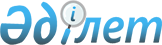 О социальной помощи работникам здравоохранения, социального обеспечения, образования, культуры и спорта, проживающим в сельской местности, для приобретения топлива в 2011 году
					
			Утративший силу
			
			
		
					Решение маслихата Коксуского района Алматинской области от 31 августа 2011 года N 59-4. Зарегистрировано Управлением юстиции Коксуского района Департамента юстиции Алматинской области 22 сентября 2011 года N 2-14-113. Утратило силу - Решением маслихата Коксуского района Алматинской области от 25 июля 2012 года N 5-6      Сноска. Утратило силу - Решением маслихата Коксуского района Алматинской области от 25.07.2012 N 5-6.      Примечание РЦПИ:

      В тексте сохранена авторская орфография и пунктуация.       

В соответствии с подпунктом 15 пункта 1 статьи 6 Закона Республики Казахстан "О местном государственном управлении и самоуправлении в Республике Казахстан", пункта 5 статьи 18 Закона Республики Казахстан "О государственном регулировании развития агропромышленного комплекса и сельских территорий" Коксуский районный маслихат РЕШИЛ:



      1. Выплатить социальную помощь работникам здравоохранения, социального обеспечения, образования, культуры и спорта, проживающим в сельской местности, для приобретения топлива в 2011 году за счет бюджетных средств в размере 5 месячных расчетных показателей.



      2. Контроль за исполнением данного решения возложить на постоянную комиссию районного маслихата по образовании, культуре, здравоохранению, делам молодежи (председатель Сарсекулов Нурсаги Сабитович).



      3. Настоящее решение вступает в силу по истечении десяти календарных дней после официального опубликования.      Председатель сессии

      районного маслихата                        С. Клышова      Секретарь районного

      маслихата                                  Б. Кисметов      СОГЛАСОВАНО:      Начальник государственного

      учреждения "Отдел занятости

      и социальных программ

      Коксуского района"                         Айгуль Нуртаевна Шаяхметова

      31 августа 2011 года      Начальник государственного

      учреждения "Отдел финансов

      Коксуского района"                         Серик Сапарович Нурмуханбетов

      31 августа 2011 года
					© 2012. РГП на ПХВ «Институт законодательства и правовой информации Республики Казахстан» Министерства юстиции Республики Казахстан
				